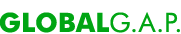 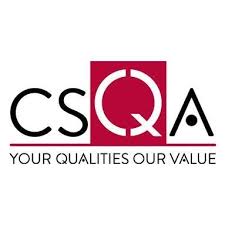 GGN: 4063061505422Вариант 1 - единственный производительВыдано дляПроизводители - ООО "Органик-Д" - Винницкая область, 23310, Тувровский район, г.Гнивань, ул. Полова, 4-А, УкраинаОрган по сертификации CSQA Certificazioni Srl настоящим заявляет, что производство продуктов, указанных в этом сертификате, соответствует требованиям стандарта: GLOBALG.APПроверка сертификата онлайнСледующая информация относится к сертификату производителя и учитывает последнюю информацию о сертификации в системе на момент печати. https://database.globalgap.org/search1 номер сертификата GLOBALG.AP2 страны назначения. Страны, в которых продается товар.Дата выдачи ( дата печати сертификата) : 2020-11-25 15:46 UTC (GMT) 24 часаСрок действия (с этой даты сертификат может быть действителен в течение 12 месяцев) : 2020-11-17Действительно до (с учетом последней информации по сертификации в базе GLOBALG.AP) : 2021-11-16Дата решения о сертификации: 2020-11-17CSQA Certificazioni Srl, Via San Gaetano, 74, 36016 Thiene (VI)db.globalgap@csqa.itНаименование товараПродукт
Сертификат
No. 1АтрибутыCoD 2Версия схемыМорковь00088- XKXPF- 0002Урожай включен: включенОбработка продукта: Нет.Параллельное производство (PP)?: Нет.Необъявленная программа вознаграждения: Нет, ежегодная объявленная проверкаПараллельное владение (ЗП)?: Нет.Оценка проводится удаленно?: НетЕС, IDN, UKRGLOBALG.AP IFA версии 5.2Капуста00090- XXKFX- 0002Урожай включен: включенОбработка продукта: Нет.Параллельное производство (PP)?: Нет.Необъявленная программа вознаграждения: Нет, ежегодная объявленная проверкаПараллельное владение (ЗП)?: Нет.Оценка проводится удаленно?: НетЕС, IDN, UKRGLOBALG.AP IFA версии 5.2Тыквы00088- XKXPK- 0002Урожай включен: включенОбработка продукта: Нет.Параллельное производство (PP)?: Нет.Необъявленная программа вознаграждения: Нет, ежегодная объявленная проверкаПараллельное владение (ЗП)?: Нет.Оценка проводится удаленно?: НетЕС, IDN, UKRGLOBALG.AP IFA версии 5.2Свекла00088- XKXPN- 0002Урожай включен: включенОбработка продукта: Нет.Параллельное производство (PP)?: Нет.Необъявленная программа вознаграждения: Нет, ежегодная объявленная проверкаПараллельное владение (ЗП)?: Нет.Оценка проводится удаленно?: НетЕС, IDN, UKRGLOBALG.AP IFA версии 5.2Лук00088- XKXNX- 0002Урожай включен: включенОбработка продукта: Нет.Параллельное производство (PP)?: Нет.Необъявленная программа вознаграждения: Нет, ежегодная объявленная проверкаПараллельное владение (ЗП)?: Нет.Оценка проводится удаленно?: НетЕС, IDN, UKRGLOBALG.AP IFA версии 5.2